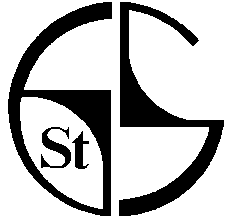 St Giles School First Aid policyContents1. Aims	12. Legislation and guidance	13. Roles and responsibilities	24. First aid procedures	45. First aid equipment	56. Record-keeping and reporting	67. Training	88. Monitoring arrangements	8Appendix 1: list of  trained first aiders	9Appendix 2: accident report form	11Appendix 3: first aid training log	121. AimsThe aims of our first aid policy are to:Ensure the health and safety of all staff, pupils and visitorsEnsure that staff and governors are aware of their responsibilities with regards to health and safetyProvide a framework for responding to an incident and recording and reporting the outcomes2. Legislation and guidanceThis policy is based on the Statutory Framework for the Early Years Foundation Stage, advice from the Department for Education on first aid in schools and health and safety in schools, guidance from the Health and Safety Executive (HSE) on incident reporting in schools, and the following legislation:The Health and Safety (First-Aid) Regulations 1981, which state that employers must provide adequate and appropriate equipment and facilities to enable first aid to be administered to employees, and qualified first aid personnel
The Management of Health and Safety at Work Regulations 1992, which require employers to make an assessment of the risks to the health and safety of their employees
The Management of Health and Safety at Work Regulations 1999, which require employers to carry out risk assessments, make arrangements to implement necessary measures, and arrange for appropriate information and training
The Reporting of Injuries, Diseases and Dangerous Occurrences Regulations (RIDDOR) 2013, which state that some accidents must be reported to the Health and Safety Executive (HSE), and set out the timeframe for this and how long records of such accidents must be kept
Social Security (Claims and Payments) Regulations 1979, which set out rules on the retention of accident recordsThe School Premises (England) Regulations 2012, which require that suitable space is provided to cater for the medical and therapy needs of pupils3. Roles and responsibilities3.1 Appointed person(s) and first aidersThe schools appointed persons are:Sarah Gray – First aid at workLisa Negus – First aid at workJoan Campbell - First aid at workMisfir Al Gamdi - First aid at workCsaba Besze - First aid at workTerri Kirkland – First aid at workSarah Williams – Paediatric first aid (12 hour course)Chantelle Jones - Paediatric first aid (12 hour course)Margaret Sullivan - Paediatric first aid (12 hour course)Claire Collins - Paediatric first aid (12 hour course)Maureen Goodwin - Paediatric first aid (12 hour course)Shamini Cohen - Paediatric first aid (12 hour course)Nikki Priddie – Paediatric first aid (12 hour course)Joanne Tulloch – Forest Schools firs aid They are responsible for:Taking charge when someone is injured or becomes illEnsuring there is an adequate supply of medical materials in first aid kits, and replenishing the contents of these kitsEnsuring that an ambulance or other professional medical help is summoned when appropriateFirst aiders are trained and qualified to carry out the role (see section 7) and are responsible for:Acting as first responders to any incidents; they will assess the situation where there is an injured or ill person, and provide immediate and appropriate treatmentSending pupils home to recover, where necessaryFilling in an accident report on the same day, or as soon as is reasonably practicable, after an incident (see the template in appendix 2)Keeping their contact details up to dateOur school’s first aiders  are listed in appendix 1. Their names will also be displayed prominently around the school.3.2 The local authority and governing boardCroydon Council has ultimate responsibility for health and safety matters in the school, but delegates responsibility for the strategic management of such matters to the school’s governing board.The governing board delegates operational matters and day-to-day tasks to the Head Teacher and staff members.3.3 The Head TeacherThe Head Teacher is responsible for the implementation of this policy, including:Ensuring that an appropriate number of trained first aid personnel are present in the school at all times Ensuring that first aiders have an appropriate qualification, keep training up to date and remain competent to perform their role
Ensuring all staff are aware of first aid procedures
Ensuring appropriate risk assessments are completed and appropriate measures are put in place
Undertaking, or ensuring that managers undertake, risk assessments, as appropriate, and that appropriate measures are put in place
Ensuring that adequate space is available for catering to the medical needs of pupils
Reporting specified incidents to the HSE when necessary (see section 6) 3.4 StaffSchool staff are responsible for:Ensuring they follow first aid proceduresEnsuring they know who the first aiders are in school areCompleting accident reports (see appendix 2) for all incidents they attend to where a first aider is not called Informing the Head Teacher  or their manager of any specific health conditions or first aid needs4. First aid procedures4.1 In-school proceduresIn the event of an accident resulting in injury:The closest member of staff present will assess the seriousness of the injury and seek the assistance of a qualified first aider, if appropriate, who will provide the required first aid treatmentThe first aider, if called, will assess the injury and decide if further assistance is needed from a colleague or the emergency services. They will remain on the scene until help arrives.The first aider will also decide whether the injured person should be moved or placed in a recovery positionIf the first aider judges that a pupil is too unwell to remain in school, parents will be contacted and asked to collect their child. Upon their arrival, the first aider will recommend next steps to the parentsIf emergency services are called, the Head Teacher or Deputy Head Teacher  will contact parents immediatelyThe first aider will complete an accident report form on the same day or as soon as is reasonably practical after an incident resulting in an injuryThere will be at least 1 person who has a current paediatric first aid (PFA) certificate on the premises at all times. 4.2 Off-site proceduresWhen taking pupils off the school premises, staff will ensure they always have the following:A school mobile phoneA portable first aid kit including, at minimum:A leaflet giving general advice on first aid 6 individually wrapped sterile adhesive dressings1 large sterile unmedicated dressing2 triangular bandages – individually wrapped and preferably sterile2 safety pinsIndividually wrapped moist cleansing wipes2 pairs of disposable glovesInformation about the specific medical needs of pupilsParents’ contact detailsWhen transporting pupils using a minibus or other large vehicle, the school will make sure the vehicle is equipped with a clearly marked first aid box containing, at minimum:10 antiseptic wipes, foil packed1 conforming disposable bandage (not less than 7.5cm wide)2 triangular bandages1 packet of 24 assorted adhesive dressings3 large sterile unmedicated ambulance dressings (not less than 15cm × 20 cm)2 sterile eye pads, with attachments12 assorted safety pins1 pair of rustproof blunt-ended scissors Risk assessments will be completed by the Educational Visits Officer and trip organiser  prior to any educational visit that necessitates taking pupils off school premises.There will always be at least 1 first aider with a current paediatric first aid (PFA) certificate on school trips and visits, as required by the statutory framework for the Early Years Foundation Stage. 5. First aid equipmentA typical first aid kit in our school will include the following: A leaflet giving general advice on first aid 20 individually wrapped sterile adhesive dressings (assorted sizes)2 sterile eye pads2 individually wrapped triangular bandages (preferably sterile)6 safety pins6 medium-sized individually wrapped sterile unmedicated wound dressings2 large sterile individually wrapped unmedicated wound dressings3 pairs of disposable gloves No medication is kept in first aid kits.First aid kits are stored in:Reception  (including emergency asthma first aid kit)The school hallSensory corridorSchool kitchenPrimary corridorSecondary corridorDT roomMinibusNursery staff roomAED is kept in:Medical treatment room (room number 45)6. Record-keeping and reporting6.1 First aid and accident record bookAn accident form will be completed by the first aider on the same day or as soon as possible after an incident resulting in an injury
As much detail as possible should be supplied when reporting an accident, including all of the information included in the accident form at appendix 2
Records held in the first aid and accident book will be retained by the school for a minimum of 3 years, in accordance with regulation 25 of the Social Security (Claims and Payments) Regulations 1979, and then securely disposed of.
Accidents and injuries will be reported to Croydon Council’s Health and Safety Department.6.2 Reporting to the HSEThe Head Teacher will keep a record of any accident which results in a reportable injury, disease, or dangerous occurrence as defined in the RIDDOR 2013 legislation (regulations 4, 5, 6 and 7).The Head Teacher will report these to the HSE as soon as is reasonably practicable and in any event within 10 days of the incident – except where indicated below. Fatal and major injuries and dangerous occurrences will be reported without delay (i.e. by telephone) and followed up in writing within 10 days.  School staff: reportable injuries, diseases or dangerous occurrencesThese include:DeathSpecified injuries, which are:Fractures, other than to fingers, thumbs and toesAmputationsAny injury likely to lead to permanent loss of sight or reduction in sightAny crush injury to the head or torso causing damage to the brain or internal organsSerious burns (including scalding) which:Covers more than 10% of the whole body’s total surface area; orCauses significant damage to the eyes, respiratory system or other vital organsAny scalping requiring hospital treatmentAny loss of consciousness caused by head injury or asphyxiaAny other injury arising from working in an enclosed space which leads to hypothermia or heat-induced illness, or requires resuscitation or admittance to hospital for more than 24 hoursWork-related injuries that lead to an employee being away from work or unable to perform their normal work duties for more than 7 consecutive days (not including the day of the incident). In this case, the Head Teacher will report these to the HSE as soon as reasonably practicable and in any event within 15 days of the accidentOccupational diseases where a doctor has made a written diagnosis that the disease is linked to occupational exposure. These include:Carpal tunnel syndromeSevere cramp of the hand or forearmOccupational dermatitis, e.g. from exposure to strong acids or alkalis, including domestic bleachHand-arm vibration syndromeOccupational asthma, e.g from wood dust Tendonitis or tenosynovitis of the hand or forearmAny occupational cancerAny disease attributed to an occupational exposure to a biological agentNear-miss events that do not result in an injury, but could have done. Examples of near-miss events relevant to schools include, but are not limited to: The collapse or failure of load-bearing parts of lifts and lifting equipmentThe accidental release of a biological agent likely to cause severe human illnessThe accidental release or escape of any substance that may cause a serious injury or damage to healthAn electrical short circuit or overload causing a fire or explosionPupils and other people who are not at work (e.g. visitors): reportable injuries, diseases or dangerous occurrences These include:Death of a person that arose from, or was in connection with, a work activity*An injury that arose from, or was in connection with, a work activity* and the person is taken directly from the scene of the accident to hospital for treatment*An accident “arises out of” or is “connected with a work activity” if it was caused by:A failure in the way a work activity was organised (e.g. inadequate supervision of a field trip)The way equipment or substances were used (e.g. lifts, machinery, experiments etc); and/orThe condition of the premises (e.g. poorly maintained or slippery floors)Information on how to make a RIDDOR report is available here: How to make a RIDDOR report, HSE
http://www.hse.gov.uk/riddor/report.htm 6.3 Notifying parents The Head Teacher or Deputy Head Teacher will inform parents of any accident or injury sustained by a pupil, and any first aid treatment given, on the same day, or as soon as reasonably practicable. Parents will also be informed if emergency services are called.6.4 Reporting to Ofsted and child protection agencies (early years only)The Head Teacher or Deputy Head Teacher will notify Ofsted of any serious accident, illness or injury to, or death of, a pupil while in the school’s care. This will happen as soon as is reasonably practicable, and no later than 14 days after the incident.The Head Teacher or Deputy Head Teacher will also notify the Local Authorities child protection agency of any serious accident or injury to, or the death of, a pupil while in the school’s care.7. TrainingAll school staff are able to undertake first aid training if they would like to. All first aiders must have completed a training course, and must hold a valid certificate of competence to show this. The school will keep a register of all trained first aiders, what training they have received and when this is valid until (see appendix 3).The school will arrange for first aiders to retrain before their first aid certificates expire. In cases where a certificate expires, the school will arrange for staff to retake the full first aid course before being reinstated as a first aider.At all times, at least 1 staff member will have a current paediatric first aid (PFA) certificate which meets the requirements set out in the Early Years Foundation Stage statutory framework. The PFA certificate will be renewed every 3 years.8. Monitoring arrangementsThis policy will be reviewed by the Head Teacher annually.At every review, the policy will be approved by Governing Body.Appendix 1: List of trained First AidersFAW – First aid at work trainedPFAW – Paediatric first aid at work trained (12 hour course)EFAW – Emergency first aid at work trained (6 hour course)Appendix 2: accident report formAppendix 3: first aid training logStaff member’s nameRoleContact detailsSarah Gray (FAW)Care Team LeaderExt 122Lisa Negus (FAW)School Business ManagerExt 124Joan Campbell (FAW)Administration AssistantExt 127Misfir Al Gamdi (FAW)Teaching Assistant Ext 159Csaba Besze  (FAW)Caretaker 07534 6736691Terri Kirkland (FAW)Cleaner07534 673702Maureen Goodwin (PFA)Teaching AssistantExt 139Nikki Priddie (PFA)Teaching AssistantExt 128Sarah Williams (PFA)Early Years EducatorExt 170Shamini Cohen  (PFA)Early Years EducatorExt 139Claire Collins (PFA)Teaching AssistantExt 170Chantelle Jones  (PFA)Teaching Assistant Ext 173Margaret Sullivan (PFA)Pupil care and support assistantExt 154Joanne Tulloch (Forest Schools)Teaching AssistantExt 153Vannessa Clarke (EFAW)Teaching AssistantExt 170Amber Fletcher (EFAW)Teaching AssistantExt 173Adrienne Finney (EFAW)Teaching AssistantExt 154Meena Gavarasana (EFAW)Teaching AssistantExt 139Tanya Searle (EFAW)Teaching AssistantExt 138Catherine Walsh (EFAW)Teaching AssistantExt 139Louise Harris (EFAW)Teaching AssistantExt 145Jenny Lewis (EFAW)Teaching AssistantExt 145Elaine Burgess (EFAW)Teaching AssistantExt 153Dawn Mann (EFAW)Teaching AssistantExt 153Landelina Lee (EFAW)Teaching AssistantExt 153Tracy Jenner (EFAW)Teaching AssistantExt 130Hayley Mitchell (EFAW)Teaching AssistantExt 128Joanne Henry (EFAW)Teaching AssistantExt 140Janitha Kumara Wadu (EFAW)Teaching AssistantExt 140Susy Clarke (EFAW)Teaching AssistantExt 140Joanne Scarse (EFAW)Teaching AssistantExt 140Lily Darsley  (EFAW)Teaching AssistantExt 123Laura West (EFAW)Teaching AssistantExt 123Melody Fletcher (EFAW)Teaching AssistantExt 146Joanne Ruff (EFAW)Teaching AssistantExt 146Louise Moles (EFAW)Teaching AssistantExt 159Claire Roncerary (EFAW)Teaching AssistantExt 159Lynda Sheead (EFAW)Teaching AssistantExt 148Tara Neave (EFAW)Teaching AssistantExt 148Ewa Wilhelm (EFAW)TeacherExt 151Andrea Bailey (EFAW)Teaching Assistant Ext 147Margaret Booker (EFAW)Teaching AssistantExt 147Hazel Earl (EFAW)Parent Support WorkerExt 168Name of injured personRole/ClassRole/ClassDate and time of incidentLocation of incidentLocation of incidentincident detailsincident detailsincident detailsincident detailsincident detailsDescribe in detail what happened, how it happened and what injuries the person incurred.Describe in detail what happened, how it happened and what injuries the person incurred.Describe in detail what happened, how it happened and what injuries the person incurred.Describe in detail what happened, how it happened and what injuries the person incurred.Describe in detail what happened, how it happened and what injuries the person incurred.Action takenAction takenAction takenAction takenAction takenDescribe the steps taken in response to the incident, including any first aid treatment and what happened to the injured person immediately afterwards.Describe the steps taken in response to the incident, including any first aid treatment and what happened to the injured person immediately afterwards.Describe the steps taken in response to the incident, including any first aid treatment and what happened to the injured person immediately afterwards.Describe the steps taken in response to the incident, including any first aid treatment and what happened to the injured person immediately afterwards.Describe the steps taken in response to the incident, including any first aid treatment and what happened to the injured person immediately afterwards.Follow-up Action requiredFollow-up Action requiredFollow-up Action requiredFollow-up Action requiredFollow-up Action requiredOutline what steps the school will take to check on the injured person, and what it will do to reduce the risk of the incident happening again.Outline what steps the school will take to check on the injured person, and what it will do to reduce the risk of the incident happening again.Outline what steps the school will take to check on the injured person, and what it will do to reduce the risk of the incident happening again.Outline what steps the school will take to check on the injured person, and what it will do to reduce the risk of the incident happening again.Outline what steps the school will take to check on the injured person, and what it will do to reduce the risk of the incident happening again.Name of person attending the incidentSignatureDatename/type of trainingstaff who attended (individual staff members or groups)Date attendeddate for training to be renewed (where applicable)